BẢNG MÔ TẢ CHI TIẾT CHỨC NĂNG LẬP TRÌNHWEB WALTER INTERNATIONAL GROUPTHÔNG TIN HỢP ĐỒNG:BẢNG MÔ TẢ CHI TIẾT CHỨC NĂNG: (Một số lưu ý: Chữ màu đỏ)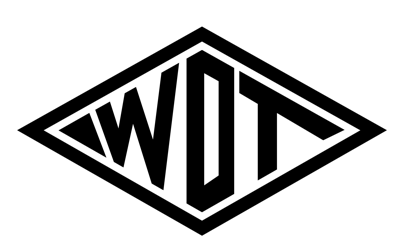 CÔNG TY TNHH CÔNG NGHỆ TRUYỀN THÔNG ĐẠI THẮNG 
Địa chỉ: 833/11 Trường Chinh, Phường Tây Thạnh, Quận Tân Phú
Thành Phố Hồ Chí Minh
ĐT:  CSKH: 0704.556.939 /  Hỗ trợ kỹ thuật : 0909.873.123
TÊN HỢP ĐỒNGLEXUS WALTER INTERNATIONAL GROUPCơ bản + giao diện responsive + SSL + Google dịchSTTTÊN CHỨC NĂNGMÔ TẢ CHI TIẾT CHỨC NĂNGPHẢN HỒI KHÁCH HÀNGGHI CHÚ1TRANG CHỦTRANG MẪU: LEXUSLUOTSAIGON.VN(Màu sắc chủ đạo: Đỏ + ĐeN)1. Logo và chữ WALTER INTERNATIONAL GROUP ở header có hiệu ứng như trang: https://lexusluotsaigon.vn/  
(font chữ và size chữ của tên công ty và các danh mục Menu ở header giống như trang Lexus)Slide: Cho phép nhập videoCHÚ Ý: RÚT GỌN TỐI ƯU TẤT CẢ CÁC ĐƯỜNG LINK CHUẨN SEO Ok2GIỚI THIỆU     Dạng một bài viết. Khi click vào chi tiết hiển thị toàn bộ bài viết giới thiệu công ty. Gắn link chia sẻ mạng xã hội.Ok3SẢN PHẨM (1 cấp)Hiển thị sản phẩm như demo và khi hover vào hình ảnh sản phẩm sẽ có hiệu ứng lấp lánh giống như trang: https://sannhuagiaresg.com/ Sản phẩm 1 cấp tuy nhiên ngoài trang chủ sẽ không phân cấp mà hiển thị chung là sản phẩm. Khi click vào trang trong sản phẩm sẽ xổ ra đầy đủ tất cả các sản phẩm.Khi hiển thị danh sách sản phẩm thì mỗi sản phẩm sẽ hiển thị: Hình ảnh, và tên sản phẩm.Tối ưu hóa đường link, thêm các thẻ, title, meta keyword, meta, Description,  cho từng sản phẩm.OK4BẢNG MÀUTương tự như sản phẩm nhưng không phân cấpOk5CÔNG NGHỆ và TIN TỨCCập nhật nhiều bài viếtOk6THÀNH PHẨMTương tự sản phẩm nhưng không phân cấpOk7LIÊN HỆHỗ trợ trực tuyến: click vào show số hot link và form liên hệ và cho nhập một đoạn textOk8ĐÓNG DẤU LOGO – POPUPĐóng dấu Logo công ty lên tất cả các hình ảnh  sản phẩm Popup Ok9SSLBảo mật SSLOk10FOOTERNhập thông tin công tyThống kê truy cập như demoLiên kết mạng xã hội. Hover có hiệu ứng. gắn link. Thay đổi được iconCó back ground là hình ảnh có thể thay đổi đk trong trang quản trị.Ok11LIÊN KẾT MẠNG XÃ HỘIThay đổi icon, chèn link liên kết Tiktok, Facebook, Instagram, Youtube, Zalo, Messenger, Bộ Gọi ĐiệnOk12LIKE CHATNhắn tin trực tiếp trên web thông qua app Tawk.toOk13ĐĂNG KÝ NHẬN TINKhi khách hàng để lại thông tin sẽ được quản lý thông tin khách hàng trong admin, mail của khách hàng và mail chủ trang webOk14Vì sao chọn chúng tôiGiống với trang https://lexusluotsaigon.vn Ok15Google dịchDịch tự động 2 ngôn ngữ Tiếng Anh và Tiếng Trung. Tuy nhiên ngôn ngữ ban đầu khi vào trang website sẽ là Tiếng Anh, và icon 2 lá cờ ở header sẽ là cờ Việt Nam và cờ Trung Quốc.OkNote: Mục Video và Tin tức ở ngoài trang chủ sẽ có hiệu ứng chạy ngang.Note: Mục Video và Tin tức ở ngoài trang chủ sẽ có hiệu ứng chạy ngang.Note: Mục Video và Tin tức ở ngoài trang chủ sẽ có hiệu ứng chạy ngang.